County College of Morris & West Virginia University	Associate of Arts in Liberal Arts and Sciences leading to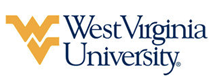 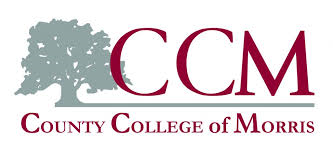 Bachelor of Arts in Anthropology (WVU-BS)Suggested Plan of StudyStudents pursing a degree in Anthropology via this articulation agreement will be admitted directly into the program, despite lacking the SOCA 105 requirement.*Students who elect to utilize their Diversity or Restricted Elective to take the 3rd  option from SOC 215/216/217 will complete the Anthropology Elective requirement and will allow for an additional 3 credits of Elective options.* *Although 124 (WVU STAT 111) and MAT 130 (WVU STAT 201/000satisfies the Subfield Enrichment requirement, students desiring to take linguistics are encouraged to substitute that for a general elective course.Students transferring to West Virginia University with an Associate of Arts or Associate of Science degree will have satisfied the General Education Foundation requirements at WVU.WVU offers over 100 minors that complement major fields of study, build on students' unique interests, expand perspectives, and broaden skills. See http://catalog.wvu.edu/undergraduate/minors/#minorsofferedtext for a list of available minors. County College of Morris students may begin completion of certain minors at CCM by taking courses equivalent to the minor's introductory requirements at WVU.Students who have questions about admission into their intended program, GEF requirements, GEF Focus, or any other issue relating to academics at West Virginia University should contact the Office of Undergraduate Education at WVU.____________________________________      	     ____________________________________          	_______________	       Print Name	 		           Signature		  	        DateValerie Lastinger Ph.D. Associate Dean for WVU's Eberly College of Arts & SciencesCounty College of MorrisHoursWVU EquivalentsHoursYear One, 1st SemesterYear One, 1st SemesterYear One, 1st SemesterYear One, 1st SemesterENG 1113ENGL 1013SOC 1203SOCA 1013History Elective3History Elective3Foreign Language 1113Foreign Language 1013COM 1093CSAD 2703TOTAL1515Year One, 2nd SemesterYear One, 2nd SemesterYear One, 2nd SemesterYear One, 2nd SemesterENG 1123ENGL 1023PSY 1133PSYC 1013Foreign Language 1123Foreign Language 1023SOC 215 or SOC 216 or SOC 2173SOCA 252 or SOCA 254 or SOCA 2583MAT 1103MATH 1263TOTAL1515Year Two, 1st SemesterYear Two, 1st SemesterYear Two, 1st SemesterYear Two, 1st SemesterForeign Language 2113Foreign Language 2033**MAT 124 or 1304STAT 2TC4History Elective3History Elective3*Diversity Elective3*Diversity Elective3SOC 215 or SOC 216 or SOC 2173SOCA 252 or SOCA 254 or SOCA 2583TOTAL1616Year Two, 2nd SemesterYear Two, 2nd SemesterYear Two, 2nd SemesterYear Two, 2nd SemesterForeign Language 2123Foreign Language 2043Science with Laboratory4Science with Laboratory4Humanities Elective3Humanities Elective3*Restricted Elective3*Restricted Elective3*Restricted Elective3*Restricted Elective3TOTAL1616WEST VIRGINIA UNIVERSITYWEST VIRGINIA UNIVERSITYWEST VIRGINIA UNIVERSITYWEST VIRGINIA UNIVERSITYYear Three, 1st SemesterYear Three, 1st SemesterYear Three, 2nd SemesterYear Three, 2nd SemesterSOCA 1053SOCA 2593**SUBFIELD ENRICHMENT (LINGUISTICS) OR /ELECTIVE (IF STAT TAKEN AT CCM)3Upper-Level Anthropology Course3General Elective6Upper-Level Anthropology Course3General Elective6TOTAL12TOTAL15Year Four, 1st SemesterYear Four, 1st SemesterYear Four, 2nd SemesterYear Four, 2nd SemesterUpper-Level Anthropology Course3SOCA 4883SOCA 3593*Anthropology Elective3General Elective9General Elective7TOTAL15TOTAL13